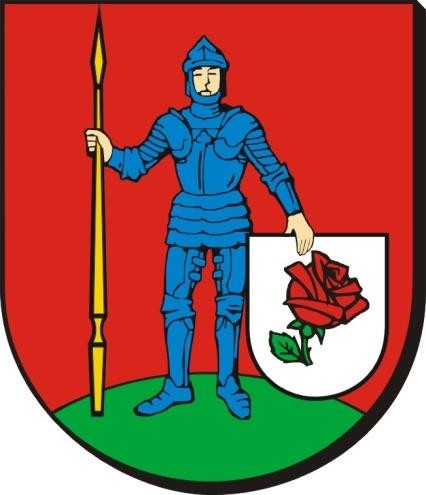 Kwiecień  2020WPROWADZENIERoczny program współpracy powiatu ostródzkiego z organizacjami  pozarządowymi oraz podmiotami prowadzącymi działalność pożytku publicznego na rok 2019 został uchwalony października 2018 roku Uchwałą Rady Powiatu w Ostródzie Nr. XL/305/2018. Podjęcie inicjatywy uchwałodawczej wynikało z art. 5 ust. 1 ustawy z dnia 24 kwietnia 2003 roku o działalności pożytku publicznego i o wolontariacie (Dz.U. z 2019 r. poz. 688.).Roczny Program współpracy został skonsultowany z organizacjami pozarządowymi oraz innymi podmiotami prowadzącymi działalność Pożytku Publicznego w terminie od 23.07.2018 r. do 31.08.2018 r. Ogłoszenie o konsultacjach wraz z projektem Rocznego Programu Współpracy zostało umieszczone na stronie internetowej Biuletynu Informacji Publicznej Powiatu Ostródzkiego: www.bip.powiat.ostroda.pl, na stronie internetowej Starostwa Powiatowego: www.powiat.ostroda.pl oraz na tablicy informacyjnej Starostwa Powiatowego w Ostródzie. Zainteresowane podmioty otrzymały możliwość przekazania swoich opinii i uwag pocztą elektroniczną oraz tradycyjną. W wyniku prowadzonych konsultacji nie zgłoszono żadnych uwag, opinii i wniosków do przedstawionego do konsultacji projektu.Niniejsze sprawozdanie jest jednym z elementów realizacji polityki współpracy powiatowych władz samorządowych z organizacjami pozarządowymi i innymi podmiotami prowadzącymi działalność pożytku publicznego, zmierzającej do zapewnienia jak najlepszych, efektywnych warunków działania tych organizacji na terenie Powiatu Ostródzkiego.KONKURSY OFERTZarząd Powiatu w Ostródzie w roku 2019 ogłosił 3 otwarte konkursy ofert na realizację zadań publicznych (Powierzenie prowadzenia 1 punktu nieodpłatnej pomocy prawnej oraz 1 punktu nieodpłatnego poradnictwa obywatelskiego w Powiecie Ostródzkim).II Tytuł zadania:Do spraw związanych z oceną ofert powołane zostały Komisje Konkursowe:Uchwała Nr Zarządu Powiatu w Ostródzie z dnia z dnia 30 stycznia 2019 r. Skład Komisji:przedstawiciele organizacji pozarządowych w osobach: Stanisław Makowski,Anna Gazda,przedstawiciele Powiatu Ostródzkiego w osobach:Aleksandra Rosłoniec,Jan Kacprzyk,Piotr Szerszeń. KONKURSY OFERT NA REALIZACJĘ ZADAŃ PUBLICZNYCH w 2019 r.      Otwarty konkurs ofert nr 1Wyniki Otwartego Konkursu Ofert nr 1Otwarty konkurs ofert nr 2 Wyniki otwartego konkursu ofert nr 2 Otwarty konkurs ofert nr 3 Wyniki otwartego konkursu ofert nr 3 Kwota  wydatkowana na zadania realizowane w ramach otwartych konkursów ofert w roku 2019                                       wyniosła  197040,00  zł. Liczba podpisanych umów z organizacjami pozarządowymi – 13 Liczba złożonych ofert: 27INNE FORMY WSPÓŁPRACY CENTRUM UŻYTECZNOŚCI PUBLICZNEJW Centrum Użyteczności Publicznej przy ul. Jana III Sobieskiego 9 oprócz pomieszczeń biurowych dla stowarzyszeń, znajdują się 2 sale konferencyjne:klimatyzowana sala konferencyjna na 200 miejsc (do wykorzystania rzutnik multimedialny, ekran, nagłośnienie);klimatyzowana sala konferencyjna na 80 miejsc;Organizacje pozarządowe mogą nieodpłatnie korzystać z sal konferencyjnych CUP w celu organizacji działań w ramach działalności statutowej, np. na spotkania, warsztaty, szkolenia konferencje,  wernisaże,  walne  zebrania  organizacji.  Od dnia 1.01.2019 r. do dnia 31.12.2019 r.  odbyło się  705  spotkań. Zasady korzystania z pomieszczeń  Centrum Użyteczności Publicznej określa Regulamin.    Liczba zespołów o charakterze doradczym i inicjatywnym – 0.    Liczba umów o użyczenie pomieszczeń biurowych Centrum Użyteczności Publicznej – 33.PORTAL E-CUPZa pośrednictwem portalu e-cup informowano m.in. o możliwości składania ofert w ramach otwartych konkursów ogłoszonych przez Zarząd Powiatu w Ostródzie, zaproszenia do wzięcia udziału w warsztatach, szkoleniach, podnoszących wiedzę i umiejętności, konsultacje, w tym Rocznego Programu Współpracy Powiatu Ostródzkiego z Innymi Podmiotami Prowadzącymi Działalność Pożytku Publicznego na rok 2020 Starostwa Powiatowego w Ostródzie przy ulicy Jana III Sobieskiego 9 w Ostródzie. PODSUMOWANIEWspółpraca Powiatu Ostródzkiego z podmiotami Programu odbywa się na zasadach pomocniczości oraz suwerenności stron, partnerstwa, efektywności, uczciwej konkurencji, jawności i legalności. Zaangażowanie i entuzjazm członków organizacji oraz wsparcie samorządu umożliwiają podejmowanie inicjatyw na rzecz ogółu społeczeństwa. Wspólne przedsięwzięcia integrują podmioty Programu z przedstawicielami Powiatu, pozytywnie zmieniając warunki i jakość życia mieszkańców Powiatu Ostródzkiego. Organizacje pozarządowe uzupełniają zadania samorządów lokalnych, a zaufanie jakim obdarza ich społeczeństwo jest świadectwem profesjonalizmu i skuteczności ich działań.                                                               Starosta Ostródzki                                                                    Andrzej Wiczkowski SPRAWOZDANIE Z REALIZACJI„ROCZNEGO PROGRAMU WSPÓŁPRACY POWIATU OSTRÓDZKIEGO                          Z ORGANIZACJAMI POZARZĄDOWYMI ORAZ INNYMI PODMIOTAMIPROWADZĄCYMI DZIAŁALNOŚĆ POŻYTKU PUBLICZNEGO W ROKU 2019”Lp.Rodzaj zadaniaWysokość środków planowanych na realizację ( w zł)                            1. Działalność na rzecz nauki i szkolnictwa wyższego4 0002.Rozwój świadomości narodowej, kulturowej, propagowanie postaw obywatelskich wśród mieszkańców Powiatu Ostródzkiego5 0003. Wypożyczalnia sprzętu  rehabilitacyjnego2 0004. Propagowanie działań w zakresie pomocy przedmedycznej2 5005. Promocja honorowego krwiodawstwa2 5006. Wsparcie osób niepełnosprawnych8 0007. Aktywizacja osób w wieku emerytalnym5 0008. Działalność na rzecz kultury i sztuki9 0009. Wszechstronny rozwój dzieci poprzez sport9 00010. Prowadzenie Centrum Informacji Turystycznej (CIT) o zasięgu powiatowym25 000RAZEM:RAZEM:72 000 Lp.Nazwa zadaniaOferentPrzyznana kwota dotacji1.Rozwój świadomości narodowej, kulturowej, propagowanie postaw obywatelskich wśród mieszkańców Powiatu OstródzkiegoFundacja Grunwald9 0002.Wypożyczalnia sprzętu  rehabilitacyjnegoWarmińsko – Mazurski Oddział Okręgowy Polskiego Czerwonego Krzyża2 0003.Propagowanie działań w zakresie pomocy przedmedycznejWarmińsko – Mazurski Oddział Okręgowy Polskiego Czerwonego Krzyża2 5004.Promocja honorowego krwiodawstwaWarmińsko – Mazurski Oddział Okręgowy Polskiego Czerwonego Krzyża2 5005.Wsparcie osób niepełnosprawnychStowarzyszenie na Rzecz Wspomagania Rozwoju osób Niepełnosprawnych AMICUS4 0006.Aktywizacja osób w wieku emerytalnymStowarzyszenie Uniwersytet Trzeciego Wieku w Ostródzie5 0007.Działalność na rzecz kultury i sztukiZHP Chorągiew Warmińsko – Mazurska Hufiec Ostróda 9 0008.Wszechstronny rozwój dzieci poprzez sportStowarzyszenie na Rzecz Wspomagania Rozwoju osób Niepełnosprawnych AMICUS3 7008.Wszechstronny rozwój dzieci poprzez sportMorąskie Stowarzyszenie Biegowe „Finisz Morąg” 3 0008.Wszechstronny rozwój dzieci poprzez sportOchotnicza Straż Pożarna w Durągu 2 3009.Prowadzenie Centrum Informacji Turystycznej (CIT) o zasięgu powiatowymStowarzyszenie Zachodniomazurska Lokalna Organizacja Turystyczna25 000Numer zadaniaNazwa zadaniaRodzaj i formy realizacji zadania Wysokość środków przeznaczonych na realizacje zadania (w zł)1.Działalność na rzecz osób niepełnosprawnych                        (art. 4 ust. 1 pkt 7)Celem zadania jest profilaktyka w zakresie prawidłowego rozwoju dzieci i młodzieży Powiatu Ostródzkiego ( m.in. zwrócenie uwagi na istotę wczesnej diagnozy). Zadanie może być realizowane m.in. poprzez konsultacje, warsztaty, konferencje itp.  
Zadanie powinno być realizowane od 12.07.2019 r. do 15.11.2019 r.4 000Lp.Nazwa zadaniaOferentPrzyznana kwota dotacji1.Działalność na rzecz osób niepełnosprawnych (art. 4 ust. 1 pkt 7).Polskie Stowarzyszenie na rzecz Osób z Niepełnosprawnością Intelektualną Koło                                                                                                                                                                                                                                                               w Ostródzie 4 000Lp.Nazwa zadaniaRodzaj i formy realizacji zadaniaWysokość środków przeznaczonych na realizacje zadania (w zł1.Powierzenie prowadzenia dwóch punktów nieodpłatnej pomocy prawnej oraz nieodpłatnego poradnictwa obywatelskiego dla mieszkańców Powiatu Ostródzkiego Zadanie polega na prowadzeniu w 2019 roku dwóch punktów nieodpłatnej pomocy prawnej oraz nieodpłatnego poradnictwa obywatelskiego dla mieszkańców Powiatu Ostródzkiego usytuowanych:1) Urząd Miasta w Ostródzie, ul. Mickiewicza 24, p. 210 – dotyczy prowadzenia punktu nieodpłatnej pomocy prawnej,2) CUP w Ostródzie, ul. Jana III Sobieskiego 9, p. 226 – dotyczy świadczenia nieodpłatnego poradnictwa obywatelskiego.128 040 Lp.Nazwa zadaniaOferentPrzyznana kwota dotacji1.Powierzenie prowadzenia dwóch punktów nieodpłatnej pomocy prawnej oraz nieodpłatnego poradnictwa obywatelskiego dla mieszkańców Powiatu OstródzkiegoFundacja Honeste 128 040